Дніпропетровська бібліотечна асоціація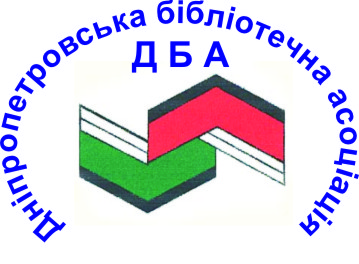 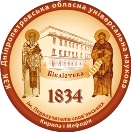 КЗК «Дніпропетровська обласна універсальна наукова бібліотека ім. Первоучителів слов’янських Кирила і Мефодія»Положенняпро регіональний проект «Читаємо разом»Регіональний проект «Читаємо разом» ініційовано громадською організацією «Дніпропетровська бібліотечна асоціація» (ДБА). Його основна мета – стимулювання населення Дніпропетровщини до читання художньої літератури, привернення уваги до літературних творів, пов’язаних із творчістю письменників-земляків, видатних українських авторів, творів про історичні події, що відбувалися в Україні та в рідному краї, сучасних художніх творів відомих та маловідомих, перш за все, місцевих авторів.Проект передбачає використання різноманітних бібліотечних форм і засобів для залучення читачів публічних бібліотек області до читання запропонованих художніх творів.Координація та методичне забезпечення реалізації проекту «Читаємо разом»  покладені на КЗК «ДОУНБ».У рамках проекту «Читаємо разом» кожного року пропонуються автори художніх творів або тема, за якою будуть разом читати користувачі бібліотек Дніпропетровщини. У 2015 році проводиться читацький марафон «Пам’ять – нескінченна книга» (далі – Марафон), який передбачає читання художньої літератури, присвяченої 70-річчю Великої Перемоги 1941–1945 рр.1. Загальні положення:Сьогодні переглядається і переосмислюється вся історія нашої країни.* Але є такі віхи життя, які ніхто не має права забути… Йдеться про страшну війну минулого століття, це пекуча рана, яка болить досі чи не кожній родині в Україні. В наші дні героїко-патріотичне виховання набуває особливого значення. Тому професійне співтовариство бібліотекарів Дніпропетровщини бачить своє покликання у просвітницькій роботі серед населення щодо виховання громадянськості, патріотизму, пробудження пам’яті до безсмертних справ і традицій старших поколінь. Сучасну тональність цьому напрямку роботи бібліотек може надати така форма популяризації художньої літератури, як читацький марафон «Пам’ять – нескінченна книга».2. Організатори та учасники Марафону:2.1. Учасником та координатором Марафону є КЗК «Дніпропетровська обласна універсальна наукова бібліотека ім. Первоучителів слов’янських Кирила і Мефодія»             (КЗК «ДОУНБ»).2.2. Учасниками та організаторами Марафону в регіонах області є центральні бібліотеки.2.3. Учасниками Марафону можуть стати всі бібліотеки та жителі області.3. Цілі та завдання:3.1. Цілі Марафону:залучення населення області до читання кращих художніх творів про війну          1941–1945 років;- ретрансляція пам’яті про війну 1941–1945 років;Колегія Державного комітету телебачення і радіомовлення України схвалила перелік пам’ятних дат і ювілеїв у 2015 році, заходи з відзначення та проведення яких рекомендовано до висвітлення ЗМІ: http://comin.kmu.gov.ua/control/uk/publish/article?art_id=116754&cat_id=109884. У той же час колегія Держкомтелерадіо направила перелік до Українського інституту національної пам’яті для погодження деяких формулювань, зокрема тих, що стосуються Другої світової та Великої Вітчизняної війни.виховання почуття патріотизму, любові до Батьківщини, поваги до її славетного минулого, формування почуття гордості за Батьківщину, гуманного ставлення до людей;розвиток читацької культури громади Дніпропетровської області;залучення населення регіону до активного життя суспільства за допомогою інформаційної діяльності бібліотек;забезпечення організації дозвілля та неформального спілкування;підвищення іміджу бібліотек серед місцевих громад;популяризація читання та діяльності бібліотек;залучення потенційних читачів у бібліотеки області.3.2. Завдання Марафону:активізація роботи бібліотек області з популяризації творів про ВВв;використання комп’ютерних технологій у бібліотеках області;реклама кращої літератури про Велику Вітчизняну війну;впровадження нових форм просування читання та книжкової продукції, підвищення читацької культури;надання можливості кожному бажаючому розкрити свої здібності та глибину знань художньої літератури;підтримка і розвиток читацького інтересу до літератури про Велику Вітчизняну війну;розширення соціального партнерства бібліотек.4. Завдання з організації Марафону:4.1. Бібліотеки-учасники та організатори Марафону забезпечують: оприлюднення інформації, що стосується Марафону, в регіонах області або в закладах-засновниках бібліотек;організацію роботи з населенням (співробітниками, учнями, студентами закладів-засновників бібліотек) щодо залучення до участі в Марафоні;підготовку інформації про роботу бібліотеки і передачу матеріалів  головному координатору Марафону (КЗК «ДОУНБ»).4.2. Координатор Марафону – КЗК «ДОУНБ» – забезпечує:підготовку та розповсюдження методичних рекомендацій щодо участі в конкурсі;висвітлення ходу проведення Марафону в області;узагальнення підсумків Марафону та розповсюдження досвіду серед громадськості.5. Порядок та умови проведення:5.1. Читацький марафон проводиться з січня по жовтень 2015 р.5.2. Матеріали за підсумками проведення Марафону необхідно надати в електронному вигляді у відділ наукової організації і методики бібліотечної роботи до            1 листопада 2015 року (див. додаток). 5.3. У листопаді 2015 р. в КЗК «ДОУНБ» відбудеться підведення підсумків Марафону.6. Основні заходи Марафону:опитування читачів та населення «Моя улюблена книга про війну». Учасники Акції самостійно складають список творів художньої літератури про Велику Вітчизняну війну 1941–1945 рр. (автор, назва), які вразили їх (тобто не залишили байдужими, справили велике враження, змінили погляди на події). Списки літератури збираються і вивчаються співробітниками бібліотек. Бібліотеки можуть проводити такі опитування з використанням сторінок у соціальних мережах, блогах, форумах;виставки;читацька конференція «Перемога і Пам’ять – запорука єднання»»;літературні вікторини, ігрові програми, вечори пам’яті – «Там де пам’ять, там сльоза»;художні читання з подальшим обговоренням прочитаного «Читання заради життя» або «Війни священні сторінки навіки в пам’яті людській»;акція «Я прочитав книгу про війну» – заздалегідь запропонувати прочитати книги й розповісти про них іншим читачам;конкурс читця «Поети Дніпропетровщини про Велику Вітчизняну війну»;літературний хронометр «Улюблена книга моєї родини»;музична ретро-година «Під гурт гармат Музи не мовчали»;дискусійний клуб «Сторінки книги на екрані» – обговорення художніх фільмів про ВВв за мотивами літературних творів;скайп-спілкування; зустрічі з ветеранами, учасниками та дітьми війни, письменниками, які пишуть про війну;сімейні зустрічі: «Орден у моєму домі», «Дідові медалі», «Моя сім’я в роки ВВв»;створення мультимедійної продукції;флешбук-презентація або знайомство з цікавими книгами за допомогою цитат, ілюстрацій, особистих переживань та іншої інформації про книгу;випуск рекомендаційних посібників, листівок, закладок до книг, які будуть  популяризуватись;пошукова робота «Мій рідний край у лиху годину» – збір та упорядкування матеріалів з історії краю в роки ВВв;акції: «Ветеранське подвір’я», «Герої живуть поруч»; конкурс листівок «Привітання ветеранам»;рекламні заходи з популяризації Марафону.7. Індикатори якості проведення Марафону:кількісні показники: учасників заходів, проведених в рамках Марафону; учасників партнерських організацій; публікації в ЗМІ; Інтернет-публікації; прочитаних книг за визначеною темою; нових читачів; нових партнерів;інші показники: історії читацьких успіхів, історії виробничих успіхів бібліотек, пов’язаних з проведенням Марафону; зразки методико-бібліографічних, мультимедійних, рекламних матеріалів, створених для забезпечення успішного проведення читацького Марафону; фото, відео, документи про Марафон.8. Контакти:КЗК «Дніпропетровська обласна універсальна наукова бібліотека ім. Первоучителів слов’янських Кирила і Мефодія»вул. Ю. Савченка, 1049006, м. Дніпропетровськтелефон: (056) 770-84-68e-mail: metod@libr.dp.uaсайт: http://libr.dp.uaГолова ДБА, директор КЗК «ДОУНБ»                                                 Н.М. ТІТОВА